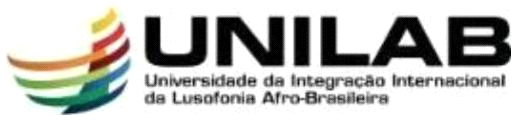 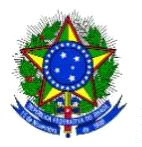 MINISTÉRIO DA EDUCAÇÃOUNIVERSIDADE DA INTEGRAÇÃO INTERNACIONAL DA LUSOFONIA AFRO-BRASILEIRA -UNILAB PRÓ-REITORIA DE ADMINISTRAÇÃO E INFRAESTRUTURA - PROADISECRETARIA DE REGISTRO ACADÊMICO, ARQUIVO E GESTÃO DA INFORMAÇÃO – SECRAGIFORMULÁRIO DE TRANCAMENTO ESPECIAL O(a) discente deverá: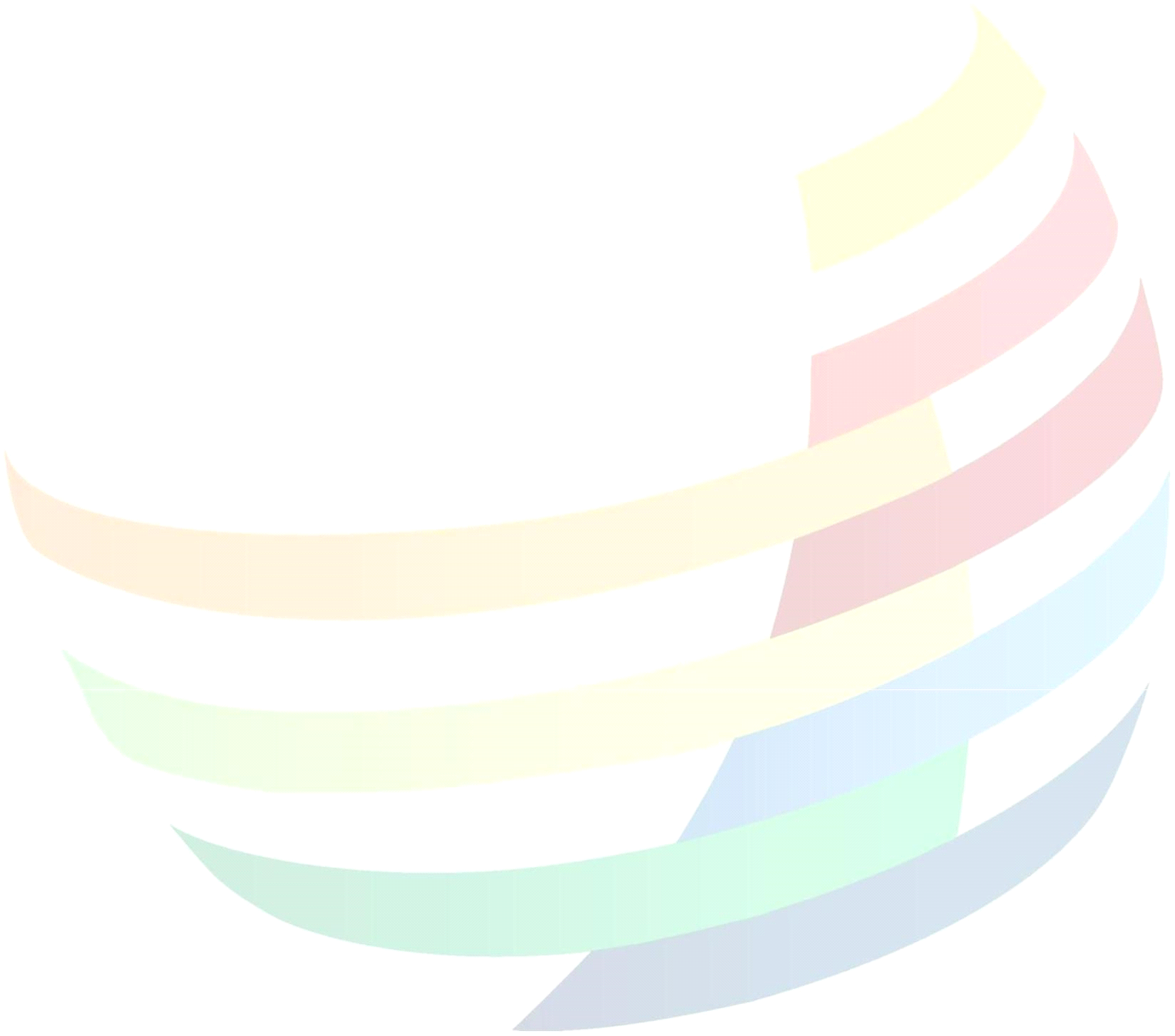 1 – Encaminhar este formalário junto com o documento que comprove a necessidade de trancamento especial digitalizados para o e-mail da SECRAGI (secragi@unilab.edu.br).Observar que o destrancamento tem período específico pra ser solicitado no Calendário Acadêmico.IDENTIFICAÇÃO DO (A) ESTUDANTEIDENTIFICAÇÃO DO (A) ESTUDANTEIDENTIFICAÇÃO DO (A) ESTUDANTENome:Nome:Matrícula:Curso:Curso:Curso:E-mail:Fone: (     )Fone: (     )Possui bolsa/auxílio pela Universidade? (    ) sim (    ) nãoPossui bolsa/auxílio pela Universidade? (    ) sim (    ) nãoPossui bolsa/auxílio pela Universidade? (    ) sim (    ) nãoMOTIVO DO TRANCAMENTO ESPECIAL (Resolução CONSUNI/UNILAB Nº 30/2013):(   ) Afastamento por motivo de saúde, mediante comprovação, por atestado médico, laudo ou outro documento que comprove a situação do(a) interessado(a).(   ) Afastamento para estudos no exterior, mediante comprovante de obtenção de bolsa de estudos ou de aceitação da instituição a que se destina pelo prazo máximo de três períodos letivos;(   ) Afastamento do País, em serviço público da União, dos estados ou dos municípios, no máximo por 4 semanas;(   ) Afastamento do Estado ou do País, de aluno servidor público, por necessidade imperiosa do serviço, pelo prazo que corresponda, no mínimo, a 25% do período letivo e, no máximo, a três períodos letivos, mediante apresentação de declaração do órgão empregador;(   ) Afastamento para participação em programa governamental de mobilidade acadêmica, dentro ou fora do país, mediante solicitação formal, respeitado o limite de tempo previsto nos regulamentos específicos de cada programa;(   ) Afastamento para incorporação ao serviço militar obrigatório ou admissão em curso de preparação de Oficial da Reserva, pelo prazo em que perdurar a obrigação militar, respeitado o limite máximo de três períodos letivos._______________________________, ______ de ________________________ de ______________._____________________________________________Assinatura do(a) discente